                                                                                                                      Approved by the order of the Chairman of  "Azerbaijan Caspian Shipping Closed Joint Stock Company   dated 1st of December 2016 No. 216.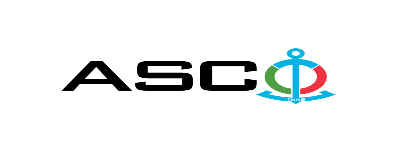 AZERBAIJAN CASPIAN SHIPPING CLOSED JOINT STOCK COMPANY IS ANNOUNCING OPEN BIDDING FOR THE PROCUREMENT OF PERSONAL PROTECTION EQUIPMENT REQUIRED FOR STRUCTURAL DEPARTMENTS		 B I D D I N G No. AM094/2020 (On the participant`s letter head)APPLICATION FOR PARTICIPATION IN THE OPEN BIDDING___________ city                                                                          “__”_______20____________№           							                                                                                          To the attention of the Chairman of ASCO Procurement CommitteeMr Jabrail Mahmudlu We, hereby confirm the intention of [ to state full name of the participant ] to participate  in the open bidding No.  [ bidding No. shall be inserted by participant ] announced by ASCO in respect of procurement of "__________________" .Moreover, we confirm that no winding - up or bankruptcy proceeding is being performed or there is no circumstance of cessation of activities or any other circumstance that may impede participation of [ to state full name of the participant ]  in the stated bidding. In addition, we warrant that [ to state full name of the participant ] is not an affiliate of ASCO.Below mentioned contact details are available to respond to any question that may emerge in relation to the documents submitted and other issues : Contact person in charge : . . . . . . . . . . . . . . . . . . . . . . Position of the contact person  :. . . . . . . . . . . . . . . . . . . . . . . Telephone No. : . . . . . . . . . . . . . . . . . . . . . .E-mail: . . . . . . . . . . . . . . . . . . . . . .Attachment : Original of the bank evidence as  a proof of payment of participation fee  – __ page(s).________________________________                                   _______________________(initials of the authorized person)                                                                                                        (signature of the authorized person)_________________________________                                                   (position of the authorized person)                                                STAMP HERE                                                        LIST OF THE GOODS :   For technical questions please contact :Zaur Salamov - Procurement Department SpecialistTel. no: +99455 817 08 12                                                        E-mail: zaur.salamov@asco.az Due diligence shall be performed in accordance with the Procurement Guidelines of ASCO prior to the conclusion of the purchase agreement with the winner of the bidding.      The company shall enter through this link http: //asco.az/sirket/satinalmalar/podratcilarin-elektron-muraciet-formasi// to complete the special form or submit the following documents:http://asco.az/sirket/satinalmalar/podratcilarin-elektron-muraciet-formasi/Articles of Association of the company (all amendments and changes including)An extract from state registry of commercial legal entities  (such extract to be issued not later than last 1 month)Information on the founder in case if the founder of the company is a legal entityCertificate of Tax Payer`s Identification Number Audited accounting balance sheet or tax declaration  (depending on the taxation system) / reference issued by taxation bodies on non-existence of debts for tax Identification card of the legal representative Licenses necessary for provision of the relevant services / works  (if any)No agreement of purchase shall be concluded with the company which did not present the above-mentioned documents or failed to be assessed positively as a result of the due diligence performed and shall be excluded from the bidding ! Submission documentation required for participation in the bidding :Application for participation in the bidding (template has been attached hereto) ;Bank evidence as a proof of participation fee ;Bidding offer : Bank document confirming financial condition of the consignor within the last year (or within the period of operation if less than one year) ;Statement issued by the relevant tax authorities on the absence of expired commitments associated with taxes and other compulsory payments and failure of obligations set forth in the Tax Code of the Republic of Azerbaijan for the last one year (excluding the period of suspension).At the initial stage, application for participation in the bidding ( signed and stamped ) and bank evidence proving payment of participation fee (excluding bidding offer) shall be submitted in English, Russian or in Azerbaijani languages to the official address of "Azerbaijan Caspian Shipping" CJSC (hereinafter referred to as "ASCO" or "Procuring Organization") through email address of contact person in charge by 18.00 (Baku time), August 05, 2020. Whereas, other necessary documents shall be submitted as enclosed in the bidding offer envelope.    Description (list) of goods, works or services has been attached hereto. The participation fee and Collection of General Terms and Conditions:Any participant (bidder), who desires to participate in the bidding, shall pay for participation fee stated below (the payment order shall necessarily state the name of the organization holding open bidding and the subject of the bidding) and shall submit the evidence as a proof of payment to ASCO not later than the date stipulated in section one. All participants (bidders), who have fulfilled these requirements, may obtain General Terms and Conditions relating to the procurement subject from contact person in charge by the date envisaged in section IV of this announcement at any time from 09.00 till 18.00 in any business day of the week. Participation fee amount (VAT exclusive): Lot 1 - AZN 150 (One hundred and fifty), Lot 2 - AZN 50 (Fifty), Lot 3 - AZN 50 (Fifty), Lot 4 - No participation fee is required for this bidding, Lot 5 - No participation fee is required for this bidding, Lot 6 - No participation fee is required for this bidding, Lot 7 - AZN 50 (Fifty).The participation fee may be paid in AZN or  equivalent amount thereof in USD or EURO.   Account No. :Except for circumstances where the bidding is cancelled by ASCO, participation fee shall in no case be refunded ! Security for a bidding offer : The bank guarantee is required in the amount of at least  1 (one) % of the biding offer price. A bank guarantee sample shall be specified in the General Terms and Conditions. Bank guarantees shall be submitted enclosed in the bidding offer envelope along with the bidding offer.  Otherwise, the Purchasing Organization shall reserve the right to reject such offer. The financial institution that issued the guarantee should be acknowledged in the Republic of Azerbaijan and / or international financial transactions. The purchasing organization shall reserve the right not to accept and reject any unreliable bank guarantee.Persons wishing to participate in the bidding and intending  to submit another type of warranty (letter of credit, securities, transfer of funds to the special banking account set forth by the Procuring Organization in the bidding documents, deposit and other financial assets) shall request and obtain a consent from ASCO through the contact person reflected in the announcement on the acceptability of such type of warranty.   Contract performance bond is required in the amount of 5 (five) % of the purchase price.For the current procurement operation, the Procuring Organization is expected to make payment only after the goods have been delivered to the warehouse, no advance payment has been intended. Contract Performance Term  : The goods will be purchased on an as needed basis.  It is required that the contract of purchase be fulfilled  within 5 (five) calendar days upon receipt of the formal order (request) placed by ASCO.Final deadline date and time for submission of the bidding offer :All participants, which have submitted their application for participation in the bidding and bank evidence as a proof of payment of participation fee by the date and time stipulated in section I, and shall submit their bidding offer (one original and two copies) enclosed in sealed envelope to ASCO by 18.00 Baku time on August 13, 2020.All bidding offer envelopes submitted after above-mentioned date and time shall be returned back unopened. Address of the procuring company :The Azerbaijan Republic, Baku city, AZ1029 (postcode), Heydar Aliyev Avenue 152, “Chinar Plaza” 24th floor, Procurement Committee of ASCO. Contact person in charge :Rahim AbbasovProcurement specialist at the Procurement Department of ASCOTelephone No. : +99450 2740277Email address: rahim.abbasov@asco.azmailto:tender@asco.azZaur Salamov Procurement specialist at the Procurement Department of ASCOPhone number: +99455 817 08 12E-mail: zaur.salamov@asco.azContact person on legal issues :Landline No.: +994 12 4043700 (ext: 1262)Email address: tender@asco.azmailto:tender@asco.azTender offer envelopes` opening date and time :Opening of the envelopes shall take place on August 14, 2020 at 15.00 Baku time in the address set forth in section V of the announcement.  Persons wishing to participate in the opening of the envelopes shall submit a document confirming their permission to participate (the relevant power of attorney from the participating legal entity or natural person) and the ID card at least half an hour before the commencement of the bidding.Information  on the winner of the bidding :Information on the winner of the bidding will be posted in the "Announcements" section of the ASCO official website.Item No.Nomination of the goods and materialsMeasurement unitQuantityQuantityCertification requirement1Overalls, color: red, size: 42, standard: EN 1149-5:2008p i e c e ( s )  p i e c e ( s )  5Certificate of conformity, quality and testing2Overalls, color: red, size: 44, standard: EN 1149-5:2008p i e c e ( s )  p i e c e ( s )  20Certificate of conformity, quality and testing3Overalls, color: red, size: 46, standard: EN 1149-5:2008p i e c e ( s )  p i e c e ( s )  575Certificate of conformity, quality and testing4Overalls, color: red, size: 48, standard: EN 1149-5:2008p i e c e ( s )  p i e c e ( s )  870Certificate of conformity, quality and testing5Overalls, color: red, size: 50, standard: EN 1149-5:2008p i e c e ( s )  p i e c e ( s )  1020Certificate of conformity, quality and testing6Overalls, color: red, size: 52, standard: EN 1149-5:2008p i e c e ( s )  p i e c e ( s )  610Certificate of conformity, quality and testing7Overalls, color: red, size: 54, standard: EN 1149-5:2008p i e c e ( s )  p i e c e ( s )  580Certificate of conformity, quality and testing8Overalls, color: red, size: 56, standard: EN 1149-5:2008p i e c e ( s )  p i e c e ( s )  395Certificate of conformity, quality and testing9Overalls, color: red, size: 58, standard: EN 1149-5:2008p i e c e ( s )  p i e c e ( s )  232Certificate of conformity, quality and testing10Overalls, color: red, size: 60, standard: EN 1149-5:2008p i e c e ( s )  p i e c e ( s )  167Certificate of conformity, quality and testing11Overalls, color: red, size: 62, standard: EN 1149-5:2008p i e c e ( s )  p i e c e ( s )  64Certificate of conformity, quality and testing12Overalls, color: red, size: 64, standard: EN 1149-5:2008p i e c e ( s )  p i e c e ( s )  45Certificate of conformity, quality and testing13Overalls, color: red, size: 66, standard: EN 1149-5:2008p i e c e ( s )  p i e c e ( s )  28Certificate of conformity, quality and testing14Overalls, color: red, size: 68, standard: EN 1149-5:2008p i e c e ( s )  p i e c e ( s )  5Certificate of conformity, quality and testing15Overalls, color: blue, size: 42, standard: EN 1149-5:2008p i e c e ( s )  p i e c e ( s )  4Certificate of conformity, quality and testing16Overalls, color: blue, size: 44, standard: EN 1149-5:2008p i e c e ( s )  p i e c e ( s )  12Certificate of conformity, quality and testing17Overalls, color: blue, size: 46, standard: EN 1149-5:2008p i e c e ( s )  p i e c e ( s )  309Certificate of conformity, quality and testing18Overalls, color: blue, size: 48, standard: EN 1149-5:2008p i e c e ( s )  p i e c e ( s )  388Certificate of conformity, quality and testing19Overalls, color: blue, size: 50, standard: EN 1149-5:2008p i e c e ( s )  p i e c e ( s )  489Certificate of conformity, quality and testing20Overalls, color: blue, size: 52, standard: EN 1149-5:2008p i e c e ( s )  p i e c e ( s )  306Certificate of conformity, quality and testing21Overalls, color: blue, size: 54, standard: EN 1149-5:2008p i e c e ( s )  p i e c e ( s )  366Certificate of conformity, quality and testing22Overalls, color: blue, size: 56, standard: EN 1149-5:2008p i e c e ( s )  p i e c e ( s )  150Certificate of conformity, quality and testing23Overalls, color: blue, size: 58, standard: EN 1149-5:2008p i e c e ( s )  p i e c e ( s )  127Certificate of conformity, quality and testing24Overalls, color: blue, size: 60, standard: EN 1149-5:2008p i e c e ( s )  p i e c e ( s )  92Certificate of conformity, quality and testing25Overalls, color: blue, size: 62, standard: EN 1149-5:2008p i e c e ( s )  p i e c e ( s )  15Certificate of conformity, quality and testing26Overalls, color: blue, size: 64, standard: EN 1149-5:2008p i e c e ( s )  p i e c e ( s )  25Certificate of conformity, quality and testing27Overalls, color: blue, size: 66, standard: EN 1149-5:2008p i e c e ( s )  p i e c e ( s )  10Certificate of conformity, quality and testing28Overalls, color: blue, size: 68, standard: EN 1149-5:2008p i e c e ( s )  p i e c e ( s )  5Certificate of conformity, quality and testing29Overalls designed for welding works, heat and fire resistant, developed for electric works, size: 46, standard: EN ISO 11612:2015 (A1 B1 C1 E1 F1); EN ISO 11611:2015 Class 1 A1; EN 1149-5:2018; EN 13034+A1:2009 Type 6; EN 61482-1-1:2019; EN 61482-1-2p i e c e ( s )  p i e c e ( s )  7Certificate of conformity, quality and testing30Overalls designed for welding works, heat and fire resistant, developed for electric works, size: 48, standard: EN ISO 11612:2015 (A1 B1 C1 E1 F1); EN ISO 11611:2015 Class 1 A1; EN 1149-5:2018; EN 13034+A1:2009 Type 6; EN 61482-1-1:2019; EN 61482-1-2p i e c e ( s )  p i e c e ( s )  44Certificate of conformity, quality and testing31Overalls designed for welding works, heat and fire resistant, developed for electric works, size: 50, standard: EN ISO 11612:2015 (A1 B1 C1 E1 F1); EN ISO 11611:2015 Class 1 A1; EN 1149-5:2018; EN 13034+A1:2009 Type 6; EN 61482-1-1:2019; EN 61482-1-2p i e c e ( s )  p i e c e ( s )  35Certificate of conformity, quality and testing32Overalls designed for welding works, heat and fire resistant, developed for electric works, size: 52, standard: EN ISO 11612:2015 (A1 B1 C1 E1 F1); EN ISO 11611:2015 Class 1 A1; EN 1149-5:2018; EN 13034+A1:2009 Type 6; EN 61482-1-1:2019; EN 61482-1-2p i e c e ( s )  p i e c e ( s )  32Certificate of conformity, quality and testing33Overalls designed for welding works, heat and fire resistant, developed for electric works, size: 54, standard: EN ISO 11612:2015 (A1 B1 C1 E1 F1); EN ISO 11611:2015 Class 1 A1; EN 1149-5:2018; EN 13034+A1:2009 Type 6; EN 61482-1-1:2019; EN 61482-1-2p i e c e ( s )  p i e c e ( s )  23Certificate of conformity, quality and testing34Overalls designed for welding works, heat and fire resistant, developed for electric works, size: 56, standard: EN ISO 11612:2015 (A1 B1 C1 E1 F1); EN ISO 11611:2015 Class 1 A1; EN 1149-5:2018; EN 13034+A1:2009 Type 6; EN 61482-1-1:2019; EN 61482-1-2p i e c e ( s )  p i e c e ( s )  19Certificate of conformity, quality and testing35Overalls designed for welding works, heat and fire resistant, developed for electric works, size: 58, standard: EN ISO 11612:2015 (A1 B1 C1 E1 F1); EN ISO 11611:2015 Class 1 A1; EN 1149-5:2018; EN 13034+A1:2009 Type 6; EN 61482-1-1:2019; EN 61482-1-2p i e c e ( s )  p i e c e ( s )  11Certificate of conformity, quality and testing36Overalls designed for welding works, heat and fire resistant, developed for electric works, size: 60, standard: EN ISO 11612:2015 (A1 B1 C1 E1 F1); EN ISO 11611:2015 Class 1 A1; EN 1149-5:2018; EN 13034+A1:2009 Type 6; EN 61482-1-1:2019; EN 61482-1-2p i e c e ( s )  p i e c e ( s )  4Certificate of conformity, quality and testing37High visibility pea jacket for cold weather, size: 40, standard: EN 342:2004; EN 20471+A1:2016 Class 3; EN 1149-5:2008; EN 13034+A1:2009 Type 6; EN 343:2003+A1:2007 Class 3 Level 1p i e c e ( s )  p i e c e ( s )  5Certificate of conformity, quality and testing38High visibility pea jacket for cold weather, size: 42, standard: EN 342:2004; EN 20471+A1:2016 Class 3; EN 1149-5:2008; EN 13034+A1:2009 Type 6; EN 343:2003+A1:2007 Class 3 Level 1p i e c e ( s )  p i e c e ( s )  8Certificate of conformity, quality and testing39High visibility pea jacket for cold weather, size: 44, standard: EN 342:2004; EN 20471+A1:2016 Class 3; EN 1149-5:2008; EN 13034+A1:2009 Type 6; EN 343:2003+A1:2007 Class 3 Level 1p i e c e ( s )  p i e c e ( s )  30Certificate of conformity, quality and testing40High visibility pea jacket for cold weather, size: 46, standard: EN 342:2004; EN 20471+A1:2016 Class 3; EN 1149-5:2008; EN 13034+A1:2009 Type 6; EN 343:2003+A1:2007 Class 3 Level 1p i e c e ( s )  p i e c e ( s )  85Certificate of conformity, quality and testing41High visibility pea jacket for cold weather, size: 48, standard: EN 342:2004; EN 20471+A1:2016 Class 3; EN 1149-5:2008; EN 13034+A1:2009 Type 6; EN 343:2003+A1:2007 Class 3 Level 1p i e c e ( s )  p i e c e ( s )  460Certificate of conformity, quality and testing42High visibility pea jacket for cold weather, size: 50, standard: EN 342:2004; EN 20471+A1:2016 Class 3; EN 1149-5:2008; EN 13034+A1:2009 Type 6; EN 343:2003+A1:2007 Class 3 Level 1p i e c e ( s )  p i e c e ( s )  740Certificate of conformity, quality and testing43High visibility pea jacket for cold weather, size: 52, standard: EN 342:2004; EN 20471+A1:2016 Class 3; EN 1149-5:2008; EN 13034+A1:2009 Type 6; EN 343:2003+A1:2007 Class 3 Level 1p i e c e ( s )  p i e c e ( s )  690Certificate of conformity, quality and testing44High visibility pea jacket for cold weather, size: 54, standard: EN 342:2004; EN 20471+A1:2016 Class 3; EN 1149-5:2008; EN 13034+A1:2009 Type 6; EN 343:2003+A1:2007 Class 3 Level 1p i e c e ( s )  p i e c e ( s )  515Certificate of conformity, quality and testing45High visibility pea jacket for cold weather, size: 56, standard: EN 342:2004; EN 20471+A1:2016 Class 3; EN 1149-5:2008; EN 13034+A1:2009 Type 6; EN 343:2003+A1:2007 Class 3 Level 1p i e c e ( s )  p i e c e ( s )  415Certificate of conformity, quality and testing46High visibility pea jacket for cold weather, size: 58, standard: EN 342:2004; EN 20471+A1:2016 Class 3; EN 1149-5:2008; EN 13034+A1:2009 Type 6; EN 343:2003+A1:2007 Class 3 Level 1p i e c e ( s )  p i e c e ( s )  245Certificate of conformity, quality and testing47High visibility pea jacket for cold weather, size: 60, standard: EN 342:2004; EN 20471+A1:2016 Class 3; EN 1149-5:2008; EN 13034+A1:2009 Type 6; EN 343:2003+A1:2007 Class 3 Level 1p i e c e ( s )  p i e c e ( s )  63Certificate of conformity, quality and testing48High visibility pea jacket for cold weather, size: 62, standard: EN 342:2004; EN 20471+A1:2016 Class 3; EN 1149-5:2008; EN 13034+A1:2009 Type 6; EN 343:2003+A1:2007 Class 3 Level 1p i e c e ( s )  p i e c e ( s )  34Certificate of conformity, quality and testing49High visibility pea jacket for cold weather, size: 64, standard: EN 342:2004; EN 20471+A1:2016 Class 3; EN 1149-5:2008; EN 13034+A1:2009 Type 6; EN 343:2003+A1:2007 Class 3 Level 1p i e c e ( s )  p i e c e ( s )  17Certificate of conformity, quality and testing50High visibility pea jacket for cold weather, size: 66, standard: EN 342:2004; EN 20471+A1:2016 Class 3; EN 1149-5:2008; EN 13034+A1:2009 Type 6; EN 343:2003+A1:2007 Class 3 Level 1p i e c e ( s )  p i e c e ( s )  10Certificate of conformity, quality and testing51High visibility pea jacket for cold weather, size: 68, standard: EN 342:2004; EN 20471+A1:2016 Class 3; EN 1149-5:2008; EN 13034+A1:2009 Type 6; EN 343:2003+A1:2007 Class 3 Level 1p i e c e ( s )  p i e c e ( s )  4Certificate of conformity, quality and testing52Leather apron for a welder, standard: EN ISO 11612:2015 (A1 B1 C1 E1 F1); EN ISO 11611:2015 Class 1 A1; EN 1149-5:2018; EN 61482-1-1:2019; EN 61482-1-2p i e c e ( s )  p i e c e ( s )  105Certificate of conformity, quality and testing53Suit made of refractory fabric, size: standard: 54, EN 11611 p i e c e ( s )  p i e c e ( s )  5Certificate of conformity, quality and testing54Suit made of refractory fabric, size: standard: 56, EN 11611 p i e c e ( s )  p i e c e ( s )  10Certificate of conformity, quality and testing55Safety garment against falls from a height, standard: EN 361p i e c e ( s )  p i e c e ( s )  25Certificate of conformity, quality and testing56Raincoat, size: 44, standard:  EN 343 Class Ap i e c e ( s )  p i e c e ( s )  4Certificate of conformity, quality and testing57Raincoat, size: 48, standard:  EN 343 Class Ap i e c e ( s )  p i e c e ( s )  49Certificate of conformity, quality and testing58Raincoat, size: 50, standard:  EN 343 Class Ap i e c e ( s )  p i e c e ( s )  68Certificate of conformity, quality and testing59Raincoat, size: 52, standard:  EN 343 Class Ap i e c e ( s )  p i e c e ( s )  68Certificate of conformity, quality and testing60Raincoat, size: 54, standard:  EN 343 Class Ap i e c e ( s )  p i e c e ( s )  61Certificate of conformity, quality and testing61Raincoat, size: 56, standard:  EN 343 Class Ap i e c e ( s )  p i e c e ( s )  86Certificate of conformity, quality and testing62Raincoat, size: 58, standard:  EN 343 Class Ap i e c e ( s )  p i e c e ( s )  29Certificate of conformity, quality and testing63Raincoat, size: 60, standard:  EN 343 Class Ap i e c e ( s )  p i e c e ( s )  4Certificate of conformity, quality and testing64Waterproof raincoat, size: XL, with a hood, standard: EN11612p i e c e ( s )  p i e c e ( s )  120Certificate of conformity, quality and testing65High-visibility vest, color: yellow, size: XL, standard: EN 20471+A1:2016 Class 2 p i e c e ( s )  p i e c e ( s )  38Certificate of conformity, quality and testing66High-visibility vest, color: orange, size: XL, standard: EN 20471+A1:2016 Class 2 p i e c e ( s )  p i e c e ( s )  10Certificate of conformity, quality and testing67Self-inflating life jacket, size: 60-120 kg, standard: EN 12402, In accordance with SOLAS p i e c e ( s )  p i e c e ( s )  8Certificate of conformity, quality and testing68Life jacket "Seahorse", size: XL, approved by IACS p i e c e ( s )  p i e c e ( s )  21Certificate of conformity, quality and testing69Special PPE set for personnel engaged in sandblasting ISO 14877:2002p i e c e ( s )  p i e c e ( s )  25Certificate of conformity, quality and testing70Chemical resistant rubber apron, standard:  EN 14605:2005 Type 4 Class 1p i e c e ( s )  p i e c e ( s )  145Certificate of conformity, quality and testing71Winter underwear set, size:  40, ТР ТС 017 ГОСТ 31408s e ts e t4Certificate of conformity, quality and testing72Winter underwear set, size:  42, ТР ТС 017 ГОСТ 31408s e ts e t22Certificate of conformity, quality and testing73Winter underwear set, size:  44, ТР ТС 017 ГОСТ 31408s e ts e t102Certificate of conformity, quality and testing74Winter underwear set, size:  46, ТР ТС 017 ГОСТ 31408s e ts e t260Certificate of conformity, quality and testing75Winter underwear set, size:  48, ТР ТС 017 ГОСТ 31408s e ts e t450Certificate of conformity, quality and testing76Winter underwear set, size:  50, ТР ТС 017 ГОСТ 31408s e ts e t630Certificate of conformity, quality and testing77Winter underwear set, size:  52, ТР ТС 017 ГОСТ 31408s e ts e t605Certificate of conformity, quality and testing78Winter underwear set, size:  54, ТР ТС 017 ГОСТ 31408s e ts e t390Certificate of conformity, quality and testing79Winter underwear set, size:  56, ТР ТС 017 ГОСТ 31408s e ts e t200Certificate of conformity, quality and testing80Winter underwear set, size:  58, ТР ТС 017 ГОСТ 31408s e ts e t130Certificate of conformity, quality and testing81Winter underwear set, size:  60, ТР ТС 017 ГОСТ 31408s e ts e t64Certificate of conformity, quality and testing82Winter underwear set, size:  62, ТР ТС 017 ГОСТ 31408s e ts e t30Certificate of conformity, quality and testing83Winter underwear set, size:  64, ТР ТС 017 ГОСТ 31408s e ts e t20Certificate of conformity, quality and testing84Winter underwear set, size:  66, ТР ТС 017 ГОСТ 31408s e ts e t12Certificate of conformity, quality and testing85Winter underwear set, size:  68, ТР ТС 017 ГОСТ 31408s e ts e t4Certificate of conformity, quality and testing86Cook's suit, size:  40, EN 1149-5s e ts e t20Certificate of conformity, quality and testing87Cook's suit, size:  41, EN 1149-5s e ts e t25Certificate of conformity, quality and testing88Cook's suit, size:  42, EN 1149-5s e ts e t25Certificate of conformity, quality and testing89Cook's suit, size:  43, EN 1149-5s e ts e t20Certificate of conformity, quality and testing90Cook's suit, size:  44, EN 1149-5s e ts e t20Certificate of conformity, quality and testing91Cook's suit, size:  45, EN 1149-5s e ts e t10Certificate of conformity, quality and testing92Suit (pants and shirt) for maids (green), size :  44, ГОСТ 12.4.280-2014s e ts e t4Certificate of conformity, quality and testing93Suit (pants and shirt) for maids (green), size :  46, ГОСТ 12.4.280-2014s e ts e t4Certificate of conformity, quality and testing94Suit (pants and shirt) for maids (green), size :  48, ГОСТ 12.4.280-2014s e ts e t4Certificate of conformity, quality and testing95Suit (pants and shirt) for maids (green), size :  50, ГОСТ 12.4.280-2014s e ts e t4Certificate of conformity, quality and testing96Suit (pants and shirt) for maids (green), size :  52, ГОСТ 12.4.280-2014s e ts e t14Certificate of conformity, quality and testing97Suit (pants and shirt) for maids (green), size :  54, ГОСТ 12.4.280-2014s e ts e t16Certificate of conformity, quality and testing98Suit (pants and shirt) for maids (green), size :  56, ГОСТ 12.4.280-2014s e ts e t16Certificate of conformity, quality and testing99Suit (pants and shirt) for maids (green), size :  58, ГОСТ 12.4.280-2014s e ts e t10Certificate of conformity, quality and testing100Suit (pants and shirt) for maids (green), size :  60, ГОСТ 12.4.280-2014s e ts e t15Certificate of conformity, quality and testing101Medical gown, standard: ISO 22610:2006, size : 54,  ГОСТ 12.4.132-83, ГОСТ 12.4.131-83p a i r p a i r 12Certificate of conformity, quality and testing102Disposable overalls type 5/6 SiZE-L  EN 13034:2005 / ГОСТ 12.4.259-2014; EN1149-5 / ГОСТ Р ЕН 1149-5-2208 / ГОСТ 12.4.175-88 в.1,в.3,с 1p i e c e ( s )  p i e c e ( s )  3150Certificate of conformity, quality and testing103Disposable overalls type 6 SiZE-ХL  EN 13034:2005 / ГОСТ 12.4.259-2014; EN1149-5 / ГОСТ Р ЕН 1149-5-2208 / ГОСТ 12.4.175-88 в.1,в.3,с 1p i e c e ( s )  p i e c e ( s )  7300Certificate of conformity, quality and testing104Disposable overalls type 6 SiZE-ХХL  EN 13034:2005 / ГОСТ 12.4.259-2014; EN1149-5 / ГОСТ Р ЕН 1149-5-2208 / ГОСТ 12.4.175-88 в.1,в.3,с 1p i e c e ( s )  p i e c e ( s )  4300Certificate of conformity, quality and testing105Acid resistant suit, size: XL, standard: EN 13034: 2005 + A1: 2009 TYPE 6s e ts e t70Certificate of conformity, quality and testing106Acid resistant suit, size: L, standard: EN 13034: 2005 + A1: 2009 TYPE 6s e ts e t20Certificate of conformity, quality and testingLot 2 - Boots1Protective safety boots (laced), color: black, size: 36, standard: EN 20347:2012; EN 20345:2011 S-3 (SB,P,E,A.WRU, CI,HI,FO,SRC)p a i r p a i r 3Certificate of conformity, quality and testing2Protective safety boots (laced), color: black, size: 37, standard: EN 20347:2012; EN 20345:2011 S-3 (SB,P,E,A.WRU, CI,HI,FO,SRC)p a i r p a i r 8Certificate of conformity, quality and testing3Protective safety boots (laced), color: black, size: 38, standard: EN 20347:2012; EN 20345:2011 S-3 (SB,P,E,A.WRU, CI,HI,FO,SRC)p a i r p a i r 13Certificate of conformity, quality and testing4Protective safety boots (laced), color: black, size: 39, standard: EN 20347:2012; EN 20345:2011 S-3 (SB,P,E,A.WRU, CI,HI,FO,SRC)p a i r p a i r 53Certificate of conformity, quality and testing5Protective safety boots (laced), color: black, size: 40, standard: EN 20347:2012; EN 20345:2011 S-3 (SB,P,E,A.WRU, CI,HI,FO,SRC)p a i r p a i r 175Certificate of conformity, quality and testing6Protective safety boots (laced), color: black, size: 41, standard: EN 20347:2012; EN 20345:2011 S-3 (SB,P,E,A.WRU, CI,HI,FO,SRC)p a i r p a i r 300Certificate of conformity, quality and testing7Protective safety boots (laced), color: black, size: 42, standard: EN 20347:2012; EN 20345:2011 S-3 (SB,P,E,A.WRU, CI,HI,FO,SRC)p a i r p a i r 540Certificate of conformity, quality and testing8Protective safety boots (laced), color: black, size: 43, standard: EN 20347:2012; EN 20345:2011 S-3 (SB,P,E,A.WRU, CI,HI,FO,SRC)p a i r p a i r 505Certificate of conformity, quality and testing9Protective safety boots (laced), color: black, size: 44, standard: EN 20347:2012; EN 20345:2011 S-3 (SB,P,E,A.WRU, CI,HI,FO,SRC)p a i r p a i r 168Certificate of conformity, quality and testing10Protective safety boots (laced), color: black, size: 45, standard: EN 20347:2012; EN 20345:2011 S-3 (SB,P,E,A.WRU, CI,HI,FO,SRC)p a i r p a i r 116Certificate of conformity, quality and testing11Protective safety boots (laced), color: black, size: 46, standard: EN 20347:2012; EN 20345:2011 S-3 (SB,P,E,A.WRU, CI,HI,FO,SRC)p a i r p a i r 20Certificate of conformity, quality and testing12Protective safety boots (laced), color: black, size: 48, standard: EN 20347:2012; EN 20345:2011 S-3 (SB,P,E,A.WRU, CI,HI,FO,SRC)p a i r p a i r 2Certificate of conformity, quality and testing13Protective safety boots (slip on), size: 37, standard: EN 20347:2012; EN 20345:2011 S-3 (SB,P,E,A.WRU, CI,HI,FO,SRC)p a i r p a i r 2Certificate of conformity, quality and testing14Protective safety boots (slip on), size: 38, standard: EN 20347:2012; EN 20345:2011 S-3 (SB,P,E,A.WRU, CI,HI,FO,SRC)p a i r p a i r 10Certificate of conformity, quality and testing15Protective safety boots (slip on), size: 39, standard: EN 20347:2012; EN 20345:2011 S-3 (SB,P,E,A.WRU, CI,HI,FO,SRC)p a i r p a i r 25Certificate of conformity, quality and testing16Protective safety boots (slip on), size: 40, standard: EN 20347:2012; EN 20345:2011 S-3 (SB,P,E,A.WRU, CI,HI,FO,SRC)p a i r p a i r 142Certificate of conformity, quality and testing17Protective safety boots (slip on), size: 41, standard: EN 20347:2012; EN 20345:2011 S-3 (SB,P,E,A.WRU, CI,HI,FO,SRC)p a i r p a i r 215Certificate of conformity, quality and testing18Protective safety boots (slip on), size: 42, standard: EN 20347:2012; EN 20345:2011 S-3 (SB,P,E,A.WRU, CI,HI,FO,SRC)p a i r p a i r 375Certificate of conformity, quality and testing19Protective safety boots (slip on), size: 43, standard: EN 20347:2012; EN 20345:2011 S-3 (SB,P,E,A.WRU, CI,HI,FO,SRC)p a i r p a i r 367Certificate of conformity, quality and testing20Protective safety boots (slip on), size: 44, standard: EN 20347:2012; EN 20345:2011 S-3 (SB,P,E,A.WRU, CI,HI,FO,SRC)p a i r p a i r 74Certificate of conformity, quality and testing21Protective safety boots (slip on), size: 45, standard: EN 20347:2012; EN 20345:2011 S-3 (SB,P,E,A.WRU, CI,HI,FO,SRC)p a i r p a i r 11Certificate of conformity, quality and testing22Protective safety boots (slip on), size: 46, standard: EN 20347:2012; EN 20345:2011 S-3 (SB,P,E,A.WRU, CI,HI,FO,SRC)p a i r p a i r 1Certificate of conformity, quality and testing23Protective safety boots (slip on), size: 47, standard: EN 20347:2012; EN 20345:2011 S-3 (SB,P,E,A.WRU, CI,HI,FO,SRC)p a i r p a i r 1Certificate of conformity, quality and testing24Protective safety boots (slip on), size: 48, standard: EN 20347:2012; EN 20345:2011 S-3 (SB,P,E,A.WRU, CI,HI,FO,SRC)p a i r p a i r 1Certificate of conformity, quality and testing25Protective high boots, color: yellow, size: 38, standard: EN 20347:2012; EN 20345:2011 S-3 (SB,P,E,A.WRU, CI,HI,FO,SRC)p a i r p a i r 3Certificate of conformity, quality and testing26Protective high boots, color: yellow, size: 39, standard: EN 20347:2012; EN 20345:2011 S-3 (SB,P,E,A.WRU, CI,HI,FO,SRC)p a i r p a i r 3Certificate of conformity, quality and testing27Protective high boots, color: yellow, size: 40, standard: EN 20347:2012; EN 20345:2011 S-3 (SB,P,E,A.WRU, CI,HI,FO,SRC)p a i r p a i r 9Certificate of conformity, quality and testing28Protective high boots, color: yellow, size: 41, standard: EN 20347:2012; EN 20345:2011 S-3 (SB,P,E,A.WRU, CI,HI,FO,SRC)p a i r p a i r 88Certificate of conformity, quality and testing29Protective high boots, color: yellow, size: 42, standard: EN 20347:2012; EN 20345:2011 S-3 (SB,P,E,A.WRU, CI,HI,FO,SRC)p a i r p a i r 168Certificate of conformity, quality and testing30Protective high boots, color: yellow, size: 43, standard: EN 20347:2012; EN 20345:2011 S-3 (SB,P,E,A.WRU, CI,HI,FO,SRC)p a i r p a i r 213Certificate of conformity, quality and testing31Protective high boots, color: yellow, size: 44, standard: EEN 20347:2012; EN 20345: 2011 S-3 (SB,P,E,A.WRU, CI,HI,FO,SRC)p a i r p a i r 155Certificate of conformity, quality and testing32Protective high boots, color: yellow, size: 45, standard: EN 20347:2012; EN 20345:2011 S-3 (SB,P,E,A.WRU, CI,HI,FO,SRC)p a i r p a i r 155Certificate of conformity, quality and testing33Protective high boots, color: yellow, size: 46, standard: EN 20347:2012; EN 20345:2011 S-3 (SB,P,E,A.WRU, CI,HI,FO,SRC)p a i r p a i r 60Certificate of conformity, quality and testing34High boots for work with chemicals, color : black, size: 40, standard: EN 20347:2012-S5; EN 13034 + A1:2009 Type 6p a i r p a i r 3Certificate of conformity, quality and testing35High boots for work with chemicals, color : black, size: 41, standard: EN 20347:2012-S5; EN 13034 + A1:2009 Type 6p a i r p a i r 18Certificate of conformity, quality and testing36High boots for work with chemicals, color : black, size: 42, standard: EN 20347:2012-S5; EN 13034 + A1:2009 Type 6p a i r p a i r 18Certificate of conformity, quality and testing37High boots for work with chemicals, color : black, size: 43, standard: EN 20347:2012-S5; EN 13034 + A1:2009 Type 6p a i r p a i r 15Certificate of conformity, quality and testing38High boots for work with chemicals, color : black, size: 44, standard: EN 20347:2012-S5; EN 13034 + A1:2009 Type 6p a i r p a i r 2Certificate of conformity, quality and testing39High boots for work with chemicals, color : black, size: 46, standard: EN 20347:2012-S5; EN 13034 + A1:2009 Type 6p a i r p a i r 70Certificate of conformity, quality and testing40High boots for work with chemicals, color : black, size: 48, standard: EN 20347:2012-S5; EN 13034 + A1:2009 Type 6p a i r p a i r 50Certificate of conformity, quality and testing41High boots for work with chemicals, color : black, size: 50, standard: EN 20347:2012-S5; EN 13034 + A1:2009 Type 6p a i r p a i r 50Certificate of conformity, quality and testing42Light footless footwear with rubber bottom for maids (for personnel engaged in cleaning works at office buildings), with closed backing.  Photo shown on page 3 ТР ТС 019/2011p a i r p a i r 25Certificate of conformity, quality and testingLot 3 - Gloves1Insulating rubber gloves, standard: EN 60903:2003; EN 388:2016; EN 374-2:2003 type A; EN 1149-5:2008p a i r p a i r 15Certificate of conformity, quality and testing2Gloves for everyday work, EN 388: 2016p a i r p a i r 66000Certificate of conformity, quality and testing3Gloves for electrical works. Rubber internal part, standard: EN 16350:2014; EN 388:2016; EN 374-2:2003 type A; EN 1149-5:2008p a i r p a i r 510Certificate of conformity, quality and testing4Gloves for all types of welding works, size: M, standard: EN 12477:2001; EN 388:2016; EN 407:2004; EN 374-1:2016p a i r p a i r 470Certificate of conformity, quality and testing5Gloves for all types of welding works, size: L, standard: EN 12477:2001; EN 388:2016; EN 407:2004; EN 374-1:2016p a i r p a i r 2045Certificate of conformity, quality and testing6Gloves for all types of welding works, size: XL, standard: EN 12477:2001; EN 388:2016; EN 407:2004; EN 374-1:2016p a i r p a i r 1265Certificate of conformity, quality and testing7Long sleeve rubber gloves to work with high-impact chemical substances, size: M, standard: EN 420:2003; EN 388:2016; EN 407:2004; EN 374-2:2003 type A p a i r p a i r 210Certificate of conformity, quality and testing8Long sleeve rubber gloves to work with high-impact chemical substances, size: L, standard: EN 420:2003; EN 388:2016; EN 407:2004; EN 374-2:2003 type A p a i r p a i r 210Certificate of conformity, quality and testing9Long sleeve rubber gloves to work with high-impact chemical substances, size: XL, standard: EN 420:2003; EN 388:2016; EN 407:2004; EN 374-2:2003 type A p a i r p a i r 400Certificate of conformity, quality and testing10Short sleeve rubber gloves for works with chemical and greasy (household) substances, size: M, standard: EN 420:2003; EN 388:2016; EN 407:2004; EN 374-2:2003 type A p a i r p a i r 70Certificate of conformity, quality and testing11Short sleeve rubber gloves for works with chemical and greasy (household) substances, size: L, standard: EN 420:2003; EN 388:2016; EN 407:2004; EN 374-2:2003 type A p a i r p a i r 515Certificate of conformity, quality and testing12Short sleeve rubber gloves for works with chemical and greasy (household) substances, size: XL, standard: EN 420:2003; EN 388:2016; EN 407:2004; EN 374-2:2003 type A p a i r p a i r 90Certificate of conformity, quality and testing13Leather gloves for rigging activities / pulling wires, size: M, standard: EN 388:2016p a i r p a i r 1615Certificate of conformity, quality and testing14Leather gloves for rigging activities / pulling wires, size: L, standard: EN 388:2016 p a i r p a i r 1735Certificate of conformity, quality and testing15Leather gloves for rigging activities / pulling wires, size: XL, standard: EN 388:2016 p a i r p a i r 6500Certificate of conformity, quality and testingLot 4 - Helmets1Helmet yellow, standard: EN 397 : 2012 + A1 : 2012p i e c e ( s )  p i e c e ( s )  144Certificate of conformity, quality and testing2Helmet blue, standard: EN 397 : 2012 + A1 : 2012p i e c e ( s )  p i e c e ( s )  80Certificate of conformity, quality and testing3Helmet orange, standard: EN 397 : 2012 + A1 : 2012p i e c e ( s )  p i e c e ( s )  515Certificate of conformity, quality and testing4Helmet white, standard: EN 397 : 2012 + A1 : 2012p i e c e ( s )  p i e c e ( s )  269Certificate of conformity, quality and testing5Helmet red, standard: EN 397 : 2012 + A1 : 2012p i e c e ( s )  p i e c e ( s )  128Certificate of conformity, quality and testing6Helmet dark brown, standard: EN 397 : 2012 + A1 : 2012p i e c e ( s )  p i e c e ( s )  194Certificate of conformity, quality and testing7Helmet green, standard: EN 397 : 2012 + A1 : 2012p i e c e ( s )  p i e c e ( s )  320Certificate of conformity, quality and testing8Helmet liner EN342,size: standardp i e c e ( s )  p i e c e ( s )  840Certificate of conformity, quality and testing9Helmet chain strap EN 397p i e c e ( s )  p i e c e ( s )  1600Certificate of conformity, quality and testingLot 5 - Glasses 1Noise restricting ear plug, standard:  EN 352-3:2002p i e c e ( s )  p i e c e ( s )  400Certificate of conformity, quality and testing2Disposable ear plugs, standard: EN 352-3:2002p i e c e ( s )  p i e c e ( s )  220Certificate of conformity, quality and testing3Protective safety glasses, transparent, size: standard, lens marking: 2C-1.2 3M 1 FT, 3М 2820, mechanical strength level: FT standard: EN 166:2001; EN 170:1992 p i e c e ( s )  p i e c e ( s )  2250Certificate of conformity, quality and testing4Protective safety glasses, black, size: standard, lens marking: 5-2.5 3M 1 FT, 3М 2821, mechanical strength level: FT, standard: EN 166:2001; EN 170:1992 p i e c e ( s )  p i e c e ( s )  750Certificate of conformity, quality and testing5Partly closed protective safety glasses, size: standard, lens marking: 2C-1.2 3M 1 F, standard: EN 166p i e c e ( s )  p i e c e ( s )  800Certificate of conformity, quality and testing6Fully closed protective safety glasses, transparent, size: standard, lens marking: 2C-1.2.3M.1. K.N.BT. 9 (B), mechanical strength level: BT, standard: EN 166:2001; EN 170:1992 p i e c e ( s )  p i e c e ( s )  580Certificate of conformity, quality and testing7Gas welding glasses, size: standard, obscuration value: 5, 3М 2845, standard: EN 149, p i e c e ( s )  p i e c e ( s )  60Certificate of conformity, quality and testing8Face shield designed for finishing works, transparent, standard: EN 166 : 2002p i e c e ( s )  p i e c e ( s )  850Certificate of conformity, quality and testing9Face shield designed for finishing works, black, standard: EN 166 : 2002p i e c e ( s )  p i e c e ( s )  40Certificate of conformity, quality and testing10Face shield designed for welding works, transparent, standard: EN 379p i e c e ( s )  p i e c e ( s )  1800Certificate of conformity, quality and testing11Glass for face shield designed for welding works, black, standard: EN 379p i e c e ( s )  p i e c e ( s )  800Certificate of conformity, quality and testingLot 6 - Other Items1Full body harness with 2 swiveling hooks, standard: EN 354:2010; EN 358:2018; EN 813:2008; EN 1497:2007; EN 363:2018; EN 360:2002p i e c e ( s )  p i e c e ( s )  155Certificate of conformity, quality and testing2Working at height lanyards with 2 swiveling blocks which connects to the full body harness, standard: EN 354:2010; EN 358:2018; EN 813:2008; EN 1497:2007; EN 363:2018; EN 360:2002p i e c e ( s )  p i e c e ( s )  50Certificate of conformity, quality and testing3Inertia reel block (SALA BLOCK), standard:  EN 360:2002; EN 362:2004p i e c e ( s )  p i e c e ( s )  33Certificate of conformity, quality and testing4Confined space rescue equipment (AK105A - aluminum tripod), standard: ANSI Z117.1, ANSI Z117.1-1995, OSHA 1910.146, OSHA 1910.66, OSHA 1926.502p i e c e ( s )  p i e c e ( s )  5Certificate of conformity, quality and testing5Safety tape (inscribed), photo shown on Page 3r o l lr o l l120Certificate of conformity, quality and testingLot 7-Respirators and masks801Respirator - semi-mask (equipped with bayonet type filter connections) size -M EN140: 1998 and ТР ТС 019/2011p i e c e ( s )  p i e c e ( s )  80Certificate of conformity, quality and testing2Respirator - semi-mask (equipped with bayonet type filter connections) size - L EN140: 1998 and ТР ТС 019/2011p i e c e ( s )  p i e c e ( s )  80Certificate of conformity, quality and testing3Safety respirator  KN95 FFP2 NR D equipped with a valve ГОСТ 12.4.294.-2015; EN 149 - 2001 + A1:2009 p i e c e ( s )  p i e c e ( s )  15100Certificate of conformity, quality and testing4Welding mask, standard: EN 175:1997p i e c e ( s )  p i e c e ( s )  125Certificate of conformity, quality and testing5Filters for respirator - semi-mask (bayonet type connection) P3D ТР ТС 019/2011, ГОСТ 12.4 235-2012 , ГОСТ R 12.4.190-99, ГОСТ 12.4.246.-2013, Directive 89/686/EEC, EN14387,EN 140,EN 143p i e c e ( s )  p i e c e ( s )  350Certificate of conformity, quality and testing